第３号様式（第９条関係）　　　　　　　　　　　　　　　　　　　　　　　　　　　　　　 年 　　月 　　日学校施設等利用申請書  　富岡市長様住　所申請者 　氏　名電　話団体名【 　　  月分】 　次のとおり学校施設等を利用したいので、富岡市立小学校及び中学校の施設の開放に関する規則第９条の規定により申請します。  （利用学校名   　　　　　　）（競技種目または利用目的　　　　　　　　）第４号様式（第１０条関係）　　　　　　　　　　　　　　　　　　　　　　　　　　　　　　　　　　　　　年　　　月　　　日学校施設等利用許可書　　　　　　　　　　　様　　　　　　　　　　　　　　　　　　　　　　　　　　　　　　　　　　　　　　　　　　　富岡市長　　　　年　　 月 　　日付けで申請のあった学校施設等の利用については、次のとおり許可することと決定したので、富岡市立小学校及び中学校の施設の開放に関する規則第１０条の規定により通知します。日曜日施設等利用時間（体育館・校庭・　　　　　）利用時責任者及び電話利用人数午  　　時 　分 ～ 午　  　時 　分℡午  　　時 　分 ～ 午　  　時 　分℡午  　　時 　分 ～ 午　  　時 　分℡午  　　時 　分 ～ 午　  　時 　分℡午  　　時 　分 ～ 午　  　時 　分℡午  　　時 　分 ～ 午　  　時 　分℡午  　　時 　分 ～ 午　  　時 　分℡午  　　時 　分 ～ 午　  　時 　分℡午  　　時 　分 ～ 午　  　時 　分℡許可する条件１  火気に気をつける。２  許可の時間内に終了する。３  清掃し、用具等を原状に復すこと。４  鍵をかけること。５承認印許可する条件１  火気に気をつける。２  許可の時間内に終了する。３  清掃し、用具等を原状に復すこと。４  鍵をかけること。５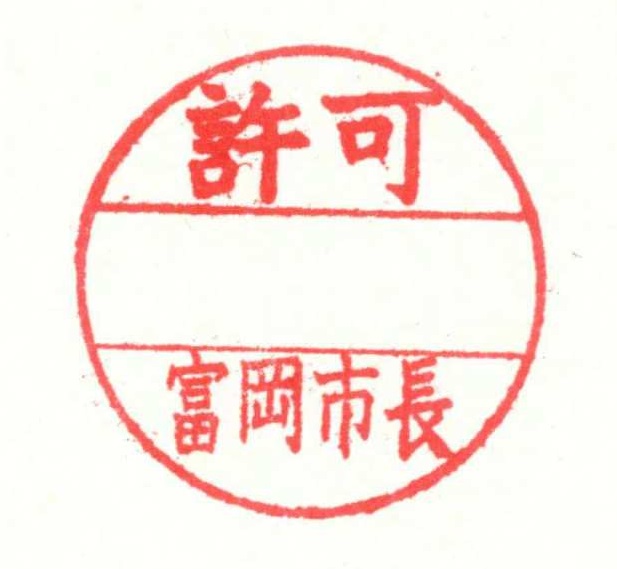 